Queridos irmãos, Om Sai Ram!É com imensa alegria que encaminhamos a correspondência do Dr. Reddy, anunciando o projeto de entoação ininterrupta do Mantra Gayatri adotado pela Organização Sathya Sai Internacional.O projeto 'Akhanda Gayatri - Brasil' irá se unir ao 'Akhanda Gayatri Global'. Dessa forma, os brasileiros que já participam ou que queiram participar, deverão preencher o formulário de inscrição no site divulgado abaixo pelo Dr. Reddy.Qualquer dúvida, estamos à disposição.No serviço amoroso a Sai,Coordenação de DifusãoConselho Central do Brasilwww.sathyasai.org.br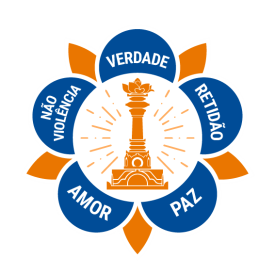 Queridos Irmãos,Om Sri Sai RamA OSSI está feliz em inaugurar um sagrado programa de entoação Akhanda Gayatri Global - a saber, entoar continuamente o Gayatri, 24 horas por dia, em todo o mundo. Você pode se registrar para participar pelo site http://gayatri.sathyasai.org/ , que também descreve o significado do mantra Gayatri, como entoar o mantra, os benefícios de recitá-lo e quando recitá-lo. O site permite que você selecione a faixa de horário e a frequência que você deseja entoar o Gayatri.O Gayatri é uma oração universal, que está dirigida ao divino, imanente e transcendente. O mantra Gayatri é sagrado, e é considerado a mãe de todas as escrituras. É não denominacional e pode ser recitado por qualquer um para iluminar o intelecto. Bhagavan Sri Sathya Sai Baba enfatizou que o canto do Gayatri mantra é bom para os buscadores espirituais em todo lugar, independente da nacionalidade, raça, religião, fé e gênero. O Gayatri nos protegerá onde quer que estejamos - viajando, trabalhando, ou em casa.  As pesquisas demonstraram que entoar o Gayatri não só ajuda o indivíduo, como também a família, o lar e o ambiente. O canto do mantra Gayatri três vezes ao dia reduz o efeito dos atos equivocados cometidos consciente ou inconscientemente por uma pessoa, cada dia.O Gayatri também previne e cura enfermidades, protege das desgraças e cumpre todos os bons desejos.  O Gayatri confere àquele que o canta tudo o que é benéfico. Se o mantra for recitado apropriadamente, vários poderes podem ser derivados. Bhagavan Sri Sathya Sai Baba disse que o Gayatri pode ser entoado por qualquer um, em qualquer lugar, em qualquer momento - mas deveria ser recitado ao menos três vezes diariamente, preferivelmente com mais frequência.Instamos a todos os membros da OSSI e aos buscadores espirituais a participar deste programa e a registrar-se para entoar o Gayatri no site http://gayatri.sathyasai.org/. Isto trará paz ao indivíduo, à família, à sociedade, à nação e ao Universo inteiro.Rogo a Bhagavan que nos abençoe com força e dedicação para cantar este mantra com amor e concentração.Jai Sai Ram.Amorosamente no Serviço de Sai,Dr. Narendranath ReddyPresidente do Conselho de Prashanti Organização Sathya Sai Internacional  